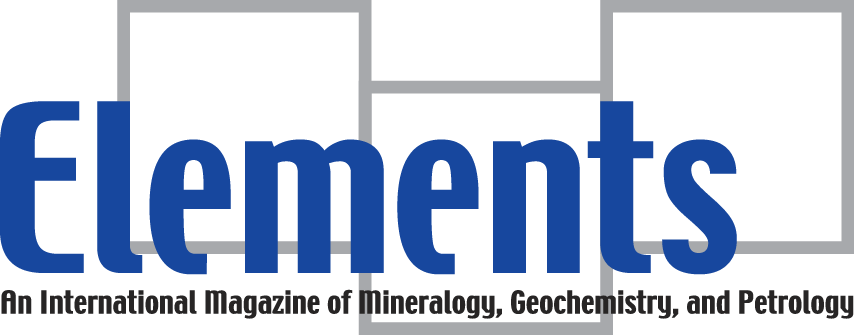 Reviewer FormAs a reviewer, please bear in mind that this contribution is intended to be accessible to the “informed non-specialist;” it should be concise and up-to-date and should have appropriate (eye-catching and informative) illustrations. However, given the limitations on space, the paper cannot be comprehensive. Nevertheless, the key issues of the topic should be covered.For an example of the style of Elements please visit www.elementsmagazine.org if you have not seen an issue.Article Title:Author(s):Review comments1. Does the paper represent a reasonable summary of our knowledge of the topic?If no, please suggest subjects that you believe should be included (and any that you believe can be removed)Y/N2. Is the writing style appropriate to the intended audience (i.e. maintaining interest throughout; not too specialized)?If no, please indicate examples where you think that the style is inappropriate.Y/N3. Is the scientific content accurate and valid?If no, please indicate where there are scientific errors.Y/N4. Are there any ambiguities that may confuse a reader?If yes, please indicate.Y/N5. Are the references appropriate?(Authors are asked to include no more than 30 key references). Are there any key references which are omitted but which you feel should be included?Y/N6. Is any of the material likely to cause offense?Y/N7. Please feel free to continue your review on additional pages.8. Do you wish your name to be given to the author(s)Y/N9. Reviewer’s Name:Name     _______________________________       Date     _________________